
Don’t Wait, Vaccinate! Template Robocall Messages for Providers.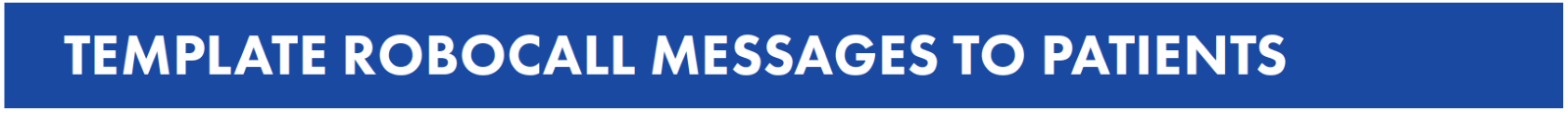 Use these messages to bring pediatric patients in for needed immunizations and checkups. For immunization-only appointments:Message 1 – Routine Vaccines:  “Hi there! My name is [your name] and I am calling from [your doctor/clinic name]. I am calling to let you know that your child is due for some routine shots. Staying up to date on recommended vaccines is very important for your child’s health.  Please call us back at [your number] to schedule an appointment. Thank you.” Message 1 – Routine Vaccines in Spanish: "¡Hola! Mi nombre es [your name] y estoy llamando de parte de [your doctor/clinic name]. Le llamo para informarle que a su hijo(a) le toca recibir ciertas vacunas de rutina. Mantenerse al día con las vacunas necesarias es importante para la salud de su hijo(a). Por favor llámenos al [your number] para hacer una cita. Gracias". Message 2 – Back-to-School: “Hi there, this is [your name] from [your doctor/clinic name]. We are calling to let you know that your child is due for some routine vaccines. Beat the back-to-school rush! Call us at [your number] to schedule a visit as soon as possible. Thank you.” Message 2 – Back-to-School in Spanish: “Hola. Mi nombre es [your name] y estoy llamando de parte de [your doctor/clinic name]. Le llamamos para informarle que a su hijo(a) le toca recibir ciertas vacunas de rutina. ¡Evite las prisas del regreso a la escuela! Por favor llámenos al [your number] para hacer una cita lo antes posible. Gracias”. For check-up and immunization appointments:Message 3 – Check up and vaccines needed: “Hi there, this is [your name] from [your doctor/clinic name]. We are calling to let you know that [child’s name] is due for a checkup and routine vaccines! Please call us at [your number] to schedule a visit as soon as possible. Thank you.” Message 3 in Spanish – Check up and vaccines needed: “Hola. Mi nombre es [your name] y estoy llamando de parte de [your doctor/clinic name]. ¡Le llamamos para informarle que [child’s name] necesita un chequeo médico y vacunas de rutina! Por favor llámenos al [your number] para hacer una cita lo antes posible. Gracias". 